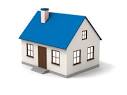 A 								B